Formulaire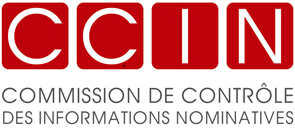 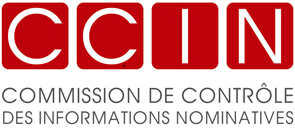 de déclaration simplifiéede conformitéLa Loi n° 1.165 du 23 décembre 1993 fait obligation de déclarer à la CCIN tout traitement automatisé comportant des informations nominatives, préalablement à sa mise en œuvre.Les formulaires doivent impérativement être adressés en RAR ou déposés au Secrétariat de la Commission contre reçu. Le récépissé n’est délivré qu’à compter de la réception d’un dossier dûment rempli. La déclaration permet la mise en œuvre du traitement à réception du récépissé par le déclarant.Responsable du traitementRaison ou dénomination sociale (si personne morale) :Nom, prénom (si personne physique) :Sigle : Adresse :Code postal :                	Pays :   Tel : 			 Fax :		E-mail :N° du Répertoire du Commerce : N° d’identification statistique :Personne pouvant être contactée par la CCIN :	Tel : (à compléter uniquement si le responsable de traitement est établi à Monaco) Si le responsable du traitement est établi à l’étranger, indiquer son représentant à Monaco :Nom, prénom (si personne physique) :Raison ou dénomination sociale (si personne morale) :Sigle : Adresse :MONACOCode postal :                	Pays :   Tel : 			Fax :		E-mail :N° du Répertoire du Commerce : N° d’identification statistique :Personne pouvant être contactée par la CCIN :	Tel :  Le droit d’accès s’exerce auprès de :Nom du service ou fonction de l’interlocuteur :Adresse à Monaco : La personne concernée peut exercer son droit d’accès par :Il doit être procédé à la communication de la réponse dans le mois suivant la réception de la demande (art 15  alinéa 2).Identité du signataire :Fonction / qualité pour agir :(Le formulaire doit être signé par une personne dûment habilitée)Nom, prénom : Signature : Les informations nominatives collectées par la CCIN par le biais de ce formulaire sont destinées à faire l’objet des traitements automatisés d’informations nominatives ayant pour finalité respective « Tenue du répertoire des traitements », « Gestion des travaux préparatoires des réunions plénières de la Commission », « Organisation et gestion des missions et activités du Secrétariat de la CCIN », afin de répondre aux dispositions de la loi n° 1.165 du 23 décembre 1993, relative à la protection des informations nominatives. Vous disposez d’un droit d’accès et de rectification à vos informations nominatives traitées par la CCIN en vous rendant au siège de la CCIN ou sur demande écrite.Dans quel cas effectuer une déclaration simplifiée ?Comment remplir le formulaire ?« Déclaration simplifiée de conformité à un Arrêté Ministériel »Après vous être assuré de la conformité de votre traitement avec l’Arrêté Ministériel concerné, cochez la case dont la finalité correspond à votre traitement. Vous ne pouvez déclarer qu’une seule finalité à la fois.« Responsable de Traitement »RAPPEL : Le responsable de traitement est la personne physique ou la personne morale de droit privé « qui détermine, seule ou conjointement avec d’autres, la finalité et les moyens du traitement et qui décide de sa mise en œuvre ». Dans le cas où il est établi à l’étranger, précisez le représentant en Principauté qui effectue la déclaration  et engage également sa responsabilité. « Les droits de la personne concernée »RAPPELS :Le responsable de traitement a prévu ou mis en place une procédure permettant d’avertir les personnes concernées conformément à l’article 14 de la Loi.Les personnes concernées par le traitement disposent d’un droit d’accès à leur données personnelles, d’un droit de modification, de mise à jour et le cas échéant de suppression de leurs données (art. 13, art. 15 et art. 16 de la Loi).  Précisez le nom du service ou de l’interlocuteur auprès duquel la personne pourra exercer ces droits.« Identité du signataire » RAPPEL : Le signataire est la personne physique disposant des pouvoirs (légaux ou contractuels) propres à engager le responsable de traitement, ou son représentant à Monaco si celui-ci est établi à l’étranger. N ° d’enregistrement à rappeler si le traitement est déjà enregistré à la CCIN : Déclaration simplifiée de conformité à un Arrêté Ministériel      (Cocher une case)   Un accès en ligne à son dossier   Voie postale   Courrier électronique   Sur place   Autres (précisez) :         Autres (précisez) :      Pour savoir si le traitement que vous souhaitez déclarer à la CCIN peut faire l’objet d’une déclaration simplifiée (DS) vous pouvez vous aider des éléments suivants :Pour savoir si le traitement que vous souhaitez déclarer à la CCIN peut faire l’objet d’une déclaration simplifiée (DS) vous pouvez vous aider des éléments suivants :Pour savoir si le traitement que vous souhaitez déclarer à la CCIN peut faire l’objet d’une déclaration simplifiée (DS) vous pouvez vous aider des éléments suivants :Le responsable de traitement est une personne physique ou morale de droit privé (art. n° 6 de la Loi n°1.165)     oui non La finalité du traitement est déterminée (exemple : gestion des fichiers clients)     oui    non     Un Arrêté Ministériel encadrant le traitement envisagé a été identifié     oui non     Après avoir pris connaissance de cet Arrêté Ministériel :Après avoir pris connaissance de cet Arrêté Ministériel :Après avoir pris connaissance de cet Arrêté Ministériel :Le traitement s’inscrit dans le cadre fixé par l’Arrêté Ministériel (exemple : pas de données supplémentaires traitées, une durée de conservation égale ou inférieure à celle mentionnée, pas de surveillance…)     oui    nonL’activité professionnelle n’est pas exclue de l’Arrêté Ministériel (exemple : vente par correspondance pour un fichier client)     oui non     Si les données sont communiquées hors de Monaco, elles vont seulement vers des organismes ou des Pays disposant d’un niveau de protection adéquat (liste des Pays disponible sur le site internet de la CCIN)      oui non    Si vous avez répondu « oui » à chacun des points, une déclaration simplifiée de conformité peut être déposée à la CCIN.Si vous avez coché un ou plusieurs « non » alors le traitement ne relève pas d’une formalité simplifiée mais d’une déclaration ordinaire, d’une demande d’avis ou d’une demande d’autorisation.Si vous avez répondu « oui » à chacun des points, une déclaration simplifiée de conformité peut être déposée à la CCIN.Si vous avez coché un ou plusieurs « non » alors le traitement ne relève pas d’une formalité simplifiée mais d’une déclaration ordinaire, d’une demande d’avis ou d’une demande d’autorisation.Si vous avez répondu « oui » à chacun des points, une déclaration simplifiée de conformité peut être déposée à la CCIN.Si vous avez coché un ou plusieurs « non » alors le traitement ne relève pas d’une formalité simplifiée mais d’une déclaration ordinaire, d’une demande d’avis ou d’une demande d’autorisation.